ЗАДАНИЕ № 1Укажите стоимость фигур:Пешка – Слон – Конь – Ладья – Ферзь – Король – ЗАДАНИЕ № 2Укажите обозначения фигур при записи:Пешка – Слон – Конь – Ладья – Ферзь – Король – ЗАДАНИЕ № 3При записи партии как обозначаются:Взятие – Шах – Мат – Короткая рокировка – ЗАДАНИЕ № 4Дайте определения:Шах – Мат – Пат – ЗАДАНИЕ № 5Перечислите способы защиты от шаха.ЗАДАНИЕ № 6Ход белых. Мат в 1 ход. Запишите ответ.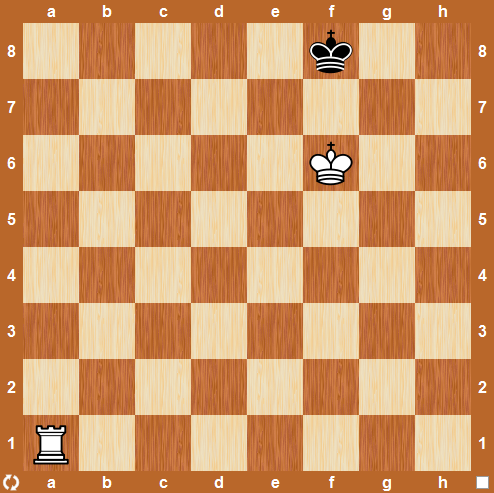 Ответ _______________ЗАДАНИЕ № 7Ход белых. Мат в 1 ход. Запишите ответ.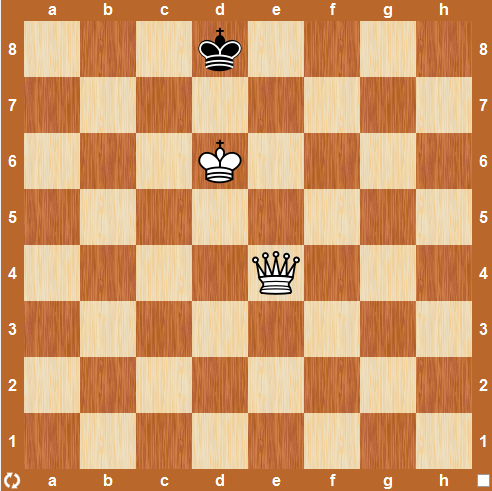 Ответ _______________ЗАДАНИЕ № 8Ход белых. Мат в 1 ход. Запишите ответ.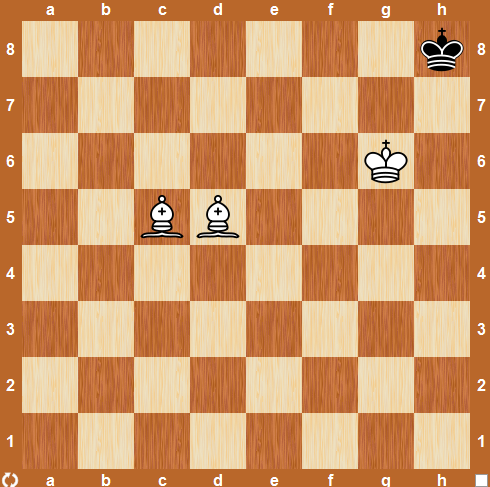 Ответ _______________ЗАДАНИЕ № 9Ход белых. Мат в 1 ход. Запишите ответ.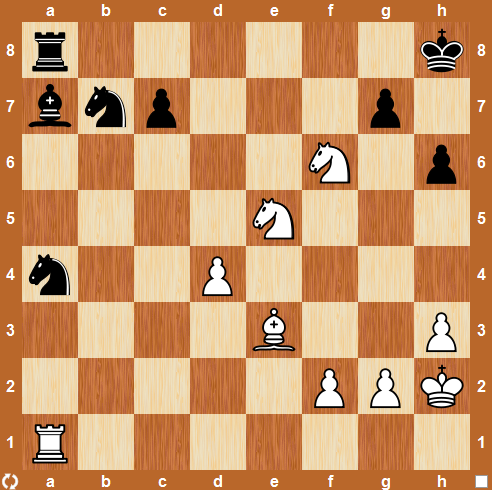 Ответ _______________ЗАДАНИЕ № 10Ход белых. Мат в 1 ход. Запишите ответ.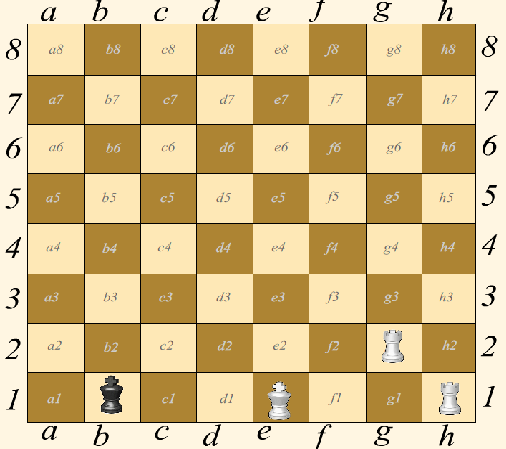 Ответ _______________ЗАДАНИЕ № 11Ход белых. Мат в 1 ход. Запишите ответ.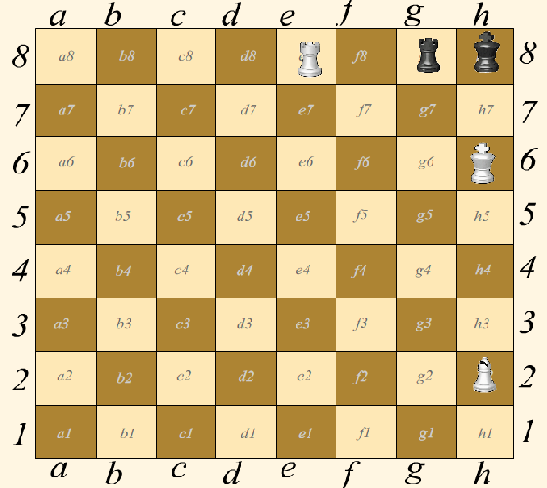 Ответ _______________ЗАДАНИЕ № 12Ход белых. Мат в 1 ход. Запишите ответ.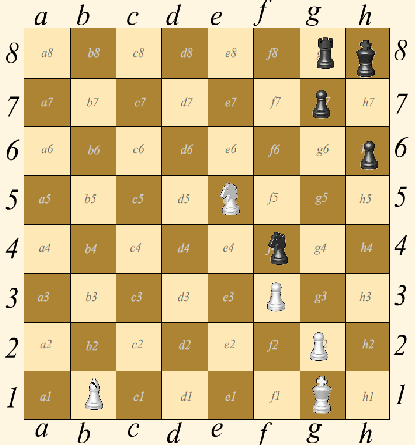 Ответ _______________ЗАДАНИЕ № 13Ход белых. Мат в 1 ход. Запишите ответ.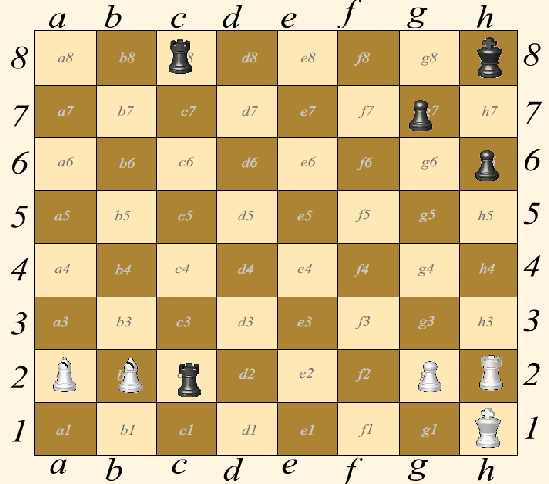 Ответ _______________ЗАДАНИЕ № 14Ход белых. Мат в 1 ход. Запишите ответ.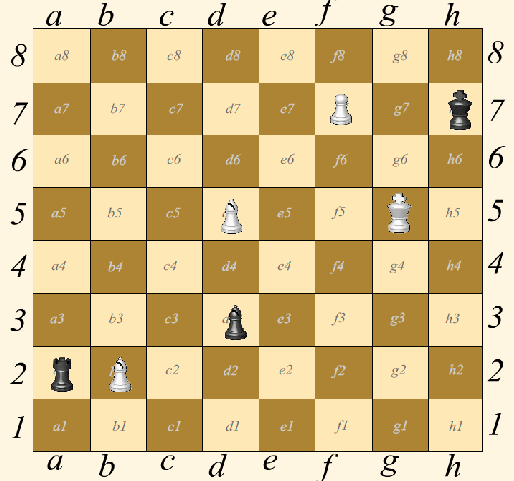 Ответ _______________ЗАДАНИЕ № 15Ход белых. Мат в 1 ход. Запишите ответ.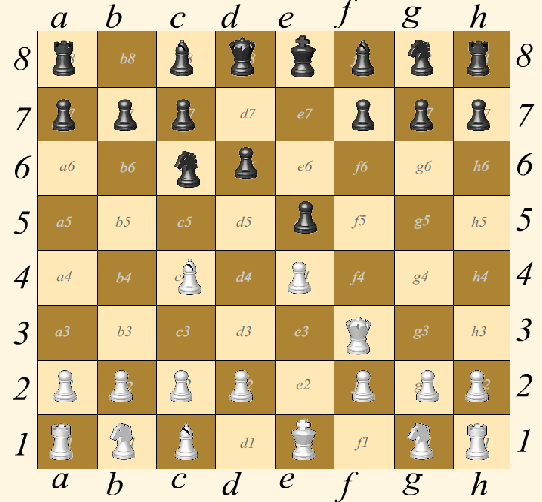 Ответ _______________